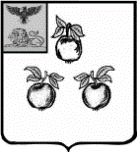 БЕЛГОРОДСКАЯ ОБЛАСТЬАДМИНИСТРАЦИЯ МУНИЦИПАЛЬНОГО РАЙОНА«КОРОЧАНСКИЙ РАЙОН» ПОСТАНОВЛЕНИЕКороча27 октября 2021 г.                                                                                                                № 566Об утверждении Порядка веденияреестра муниципальных социальных заказов на оказание муниципальныхуслуг в социальной сфере, отнесенныхк полномочиям органов местногосамоуправления муниципального района «Корочанский район»В соответствии с пунктом 10 Порядка формирования муниципальных социальных заказов на оказание муниципальных услуг в социальной сфере, отнесенных к полномочиям органов местного самоуправления муниципального района «Корочанский район», утвержденного постановлением администрации муниципального района «Корочанский район» от 15 марта 2021 года № 118, Бюджетным кодексом Российской Федерации, администрация муниципального района «Корочанский район» п о с т а н о в л я е т:1. Утвердить Порядок ведения реестра муниципальных социальных заказов на оказание муниципальных услуг в социальной сфере, отнесенных к полномочиям органов местного самоуправления муниципального района «Корочанский район» (прилагается).2. Директору МКУ «Административно-хозяйственный центр обеспечения деятельности органов местного самоуправления муниципального района «Корочанский район» Кладиенко Е.А.:- направить настоящее постановление для официального опубликования в газете «Ясный ключ»;- обеспечить размещение настоящего постановления на официальном сайте органов местного самоуправления муниципального района «Корочанский район» в информационно-коммуникационной сети общего пользования.3. Контроль за исполнением настоящего постановления возложить на первого заместителя главы администрации района – председателя комитета финансов и бюджетной политики Мерзликину Л.С. Глава администрацииКорочанского района                                                                        Н.В. НестеровПорядок ведения реестра муниципальных социальных заказовна оказание муниципальных услуг в социальной сфере, отнесенных к полномочиям органов местного самоуправления муниципального района «Корочанский район»1. Настоящий Порядок устанавливает правила ведения реестра муниципальных социальных заказов на оказание муниципальных услуг в социальной сфере, отнесенных к полномочиям органов местного самоуправления муниципального района «Корочанский район» (далее соответственно – реестр социальных заказов, муниципальный социальный заказ), а также его размещения на едином портале бюджетной системы Российской Федерации в информационно-телекоммуникационной сети «Интернет» (далее – единый портал).Понятия, применяемые в настоящем Порядке, используются в значениях, указанных в Федеральном законе от 13 июля 2020 года № 189-ФЗ                     «О государственном (муниципальном) социальном заказе на оказание государственных (муниципальных) услуг в социальной сфере» (далее – Федеральный закон).2. В реестр социальных заказов включаются сведения о муниципальных социальных заказах, сформированных управлением социальной защиты населения администрации Корочанского района, осуществляющим функции по выработке муниципальной политики и нормативно-правовому регулированию в установленных сферах деятельности, а также уполномоченным на формирование муниципальных социальных заказов.3. Ведение реестра социальных заказов осуществляется комитетом финансов и бюджетной политики администрации муниципального района «Корочанский район».4. Реестр социальных заказов, включая информацию, указанную в пункте 6 настоящего Порядка, формируется и ведется на государственном языке Российской Федерации.5. Хранение реестра социальных заказов, в том числе информации и документов, включаемых в реестр социальных заказов, осуществляется в соответствии с Федеральным законом от 22 октября 2004 года № 125-ФЗ      «Об архивном деле в Российской Федерации».6. В реестр социальных заказов включаются следующие сведения:а) наименование, место нахождения и идентификационный номер налогоплательщика уполномоченного органа, утвердившего муниципальный социальный заказ;б) номер и дата утверждения муниципального социального заказа, фамилия, имя, отчество (при наличии) должностного лица, имеющего право действовать от имени уполномоченного органа, утвердившего муниципальный социальный заказ;в) общие сведения о муниципальном социальном заказе в очередном финансовом году и плановом периоде, а также за пределами планового периода;г) сведения об объеме оказания муниципальной услуги в социальной сфере (укрупненной муниципальной услуги) в очередном финансовом году и плановом периоде, а также за пределами планового периода;д) сведения о показателях, характеризующих качество оказания муниципальной услуги в социальной сфере (муниципальных услуг в социальной сфере, составляющих укрупненную муниципальную услугу), в очередном финансовом году и плановом периоде, а также за пределами планового периода.7. Реестр социальных заказов ведется в электронной форме в государственной интегрированной информационной системе управления общественными финансами «Электронный бюджет» (далее - информационная система) путем формирования или изменения реестровых записей, в которые включаются сведения, указанные в пункте 6 настоящего Порядка.8. Реестровые записи формируются (изменяются) комитетом финансов и бюджетной политики администрации муниципального района «Корочанский район» (изменения или получения в рамках информационного взаимодействия) документов, справочников, реестров и классификаторов, указанных в пункте 14 настоящего Порядка.9. Уникальный номер реестровой записи имеет следующую структуру:1, 2, 3-й разряды – код главного распорядителя средств областного бюджета, утвердившего муниципальный социальный заказ, по классификации расходов областного бюджета;4, 5-й разряды – последние две цифры года, в котором сформирована реестровая запись;6, 7, 8-й разряды – порядковый номер реестровой записи, присваиваемый последовательно в соответствии со сквозной нумерацией, осуществляемой в пределах календарного года;9, 10, 11-й разряды – номер версии реестровой записи.10. Реестровая запись (измененная реестровая запись) подписывается электронной подписью комитета финансов и бюджетной политики администрации муниципального района «Корочанский район».11. Комитет финансов и бюджетной политики администрации муниципального района «Корочанский район» в течение одного рабочего дня, следующего за днем присвоения реестровой записи уникального номера (изменения реестровой записи), обеспечивает ее размещение на едином портале в составе, предусмотренном подпунктами «а» - «в» пункта 6 настоящего Порядка.12. Размещение на едином портале реестра социальных заказов, а также образующих его реестровых записей осуществляется в соответствии с Порядком размещения и предоставления информации на едином портале бюджетной системы Российской Федерации, утвержденным приказом Министерства финансов Российской Федерации от 28 декабря 2016 года          № 243н (далее - Порядок размещения), при использовании способа формирования информации и представления ее для обработки и публикации на едином портале, указанного в абзаце втором пункта 14 Порядка размещения.13. Реестр социальных заказов, а также образующие его реестровые записи публикуются на едином портале в гипертекстовой форме, форме открытых данных и форме базы данных в соответствии с Порядком размещения.14. Сведения, включаемые в реестровые записи, формируются в структурированном виде автоматически на основании утвержденных муниципальных социальных заказов, а также на основании справочников, реестров и классификаторов, используемых в информационных системах управления государственными финансами, в соответствии с настоящим Порядком.В случае несоответствия сведений, содержащихся в муниципальном социальном заказе, сведениям, содержащихся в реестрах, классификаторах и справочниках, применяемых в информационных системах управления государственными финансами, подлежат изменению сведения, содержащиеся в муниципальном социальном заказе.15. При формировании сведений о наименовании уполномоченного органа, утвердившего муниципальный социальный заказ, указывается следующая информация:полное наименование уполномоченного органа, утвердившего муниципальный социальный заказ в соответствии со сведениями Единого государственного реестра юридических лиц;сокращенное наименование уполномоченного органа, утвердившего муниципальный социальный заказ в соответствии со сведениями Единого государственного реестра юридических лиц (при наличии);код и наименование организационно-правовой формы уполномоченного органа, утвердившего муниципальный социальный заказ, в соответствии со сведениями Единого государственного реестра юридических лиц;код уполномоченного органа, утвердившего муниципальный социальный заказ, в соответствии с реестром участников бюджетного процесса, а также юридических лиц, не являющихся участниками бюджетного процесса, порядок формирования и ведения которого утвержден приказом Министерства финансов Российской Федерации от 23 декабря 2014 г. № 163н «О Порядке формирования и ведения реестра участников бюджетного процесса, а также юридических лиц, не являющихся участниками бюджетного процесса» (далее соответственно – Сводный реестр, Приказ № 163н).Информация о полном наименовании уполномоченного органа, утвердившего муниципальный социальный заказ, формируется в информационной системе автоматически на основе сведений муниципального социального заказа, сформированного и утвержденного в информационной системе в соответствии с Порядком формирования муниципальных социальных заказов на оказание муниципальных услуг в социальной сфере, отнесенных к полномочиям органов местного самоуправления муниципального района «Корочанский район», утвержденным постановлением администрации муниципального района «Корочанский район» от 15 марта 2021 года № 118 (далее – Порядок формирования муниципальных социальных заказов).Информация о сокращенном наименовании (при наличии), коде и наименовании организационно-правовой формы, коде уполномоченного органа, утвердившего муниципальный социальный заказ, в соответствии со Сводным реестром формируется комитетом финансов и бюджетной политики администрации муниципального района «Корочанский район» в информационной системе автоматически на основе сведений Сводного реестра и соответствует сведениям Единого государственного реестра юридических лиц.16. При формировании сведений о месте нахождения уполномоченного органа, утвердившего муниципальный социальный заказ, указывается следующая информация:наименование страны (Российская Федерация) и код страны в соответствии с Общероссийским классификатором стран мира;наименование субъекта Российской Федерации в соответствии с федеративным устройством Российской Федерации, определенным статьей 65 Конституции Российской Федерации, и соответствующее кодовое обозначение субъекта Российской Федерации;тип и наименование населенного пункта в соответствии со сведениями Единого государственного реестра юридических лиц;код территории населенного пункта в соответствии с Общероссийским классификатором территорий муниципальных образований (при наличии);тип и наименование элемента планировочной структуры (при наличии);тип и наименование элемента улично-дорожной сети (при наличии);тип и цифровое или буквенно-цифровое обозначение объекта адресации.Сведения о месте нахождения органа, утвердившего муниципальный социальный заказ, формируются комитетом финансов и бюджетной политики администрации муниципального района «Корочанский район» в информационной системе автоматически на основе сведений Сводного реестра и соответствуют сведениям Единого государственного реестра юридических лиц.17. При формировании сведений об идентификационном номере налогоплательщика уполномоченного органа, утвердившего муниципальный социальный заказ, указывается следующая информация:идентификационный номер налогоплательщика уполномоченного органа, утвердившего муниципальный социальный заказ, в соответствии со сведениями Единого государственного реестра юридических лиц;код причины постановки на учет в налоговом органе уполномоченного органа, утвердившего муниципальный социальный заказ, в соответствии со сведениями Единого государственного реестра юридических лиц;дата постановки на учет уполномоченного органа, утвердившего муниципальный социальный заказ, в налоговом органе в соответствии со сведениями Единого государственного реестра юридических лиц.Сведения об идентификационном номере налогоплательщика уполномоченного органа, утвердившего муниципальный социальный заказ, формируются комитетом финансов и бюджетной политики администрации муниципального района «Корочанский район» в информационной системе автоматически в соответствии со сведениями Сводного реестра и соответствуют сведениям Единого государственного реестра юридических лиц.18. При формировании общих сведений о муниципальном социальном заказе, сведений об объеме оказания муниципальной услуги в социальной сфере (укрупненной муниципальной услуги), сведений о показателях, характеризующих качество оказания муниципальной услуги в социальной сфере (муниципальных услуг в социальной сфере, составляющих укрупненную муниципальную услугу) в очередном финансовом году и плановом периоде, а также за пределами планового периода, указывается информация в соответствии с формой и структурой муниципального социального заказа, определенной Порядком формирования муниципальных социальных заказов.Информация, предусмотренная настоящим пунктом, формируется в информационной системе автоматически, на основе сведений муниципального социального заказа, сформированного и утвержденного в информационной системе в соответствии с Порядком формирования муниципальных социальных заказов.19. Сведения и документы, предусматривающие изменение реестровой записи, формируются в соответствии с положениями настоящего Порядка, предусмотренными для формирования сведений и документов, впервые включаемых в реестр муниципальных социальных заказов.Утвержденпостановлением администрациимуниципального района «Корочанский район»от « 27 » октября 2021 года№ 566